Práce s robotickou včelou BEEBOT ve třídě HŘÍBEKS dětmi jsme se učili programování jednotlivých kroků. Pomůcka sloužila k upevňování pojmů vpravo, vlevo, dopředu, dozadu a práce se symboly (např. vymazat paměť..)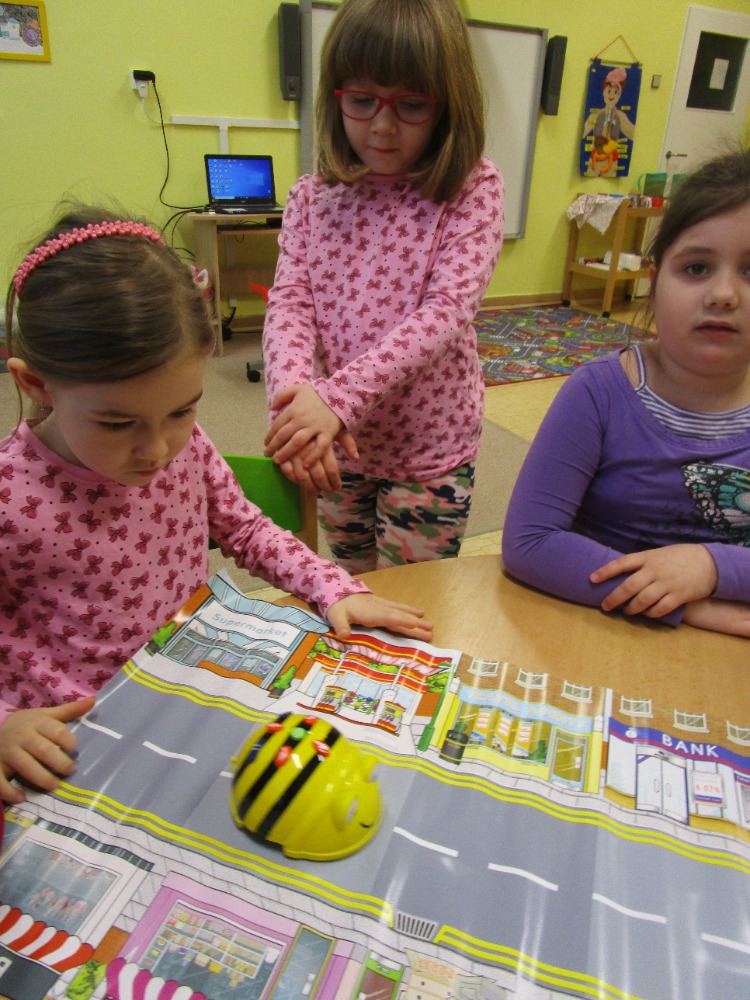 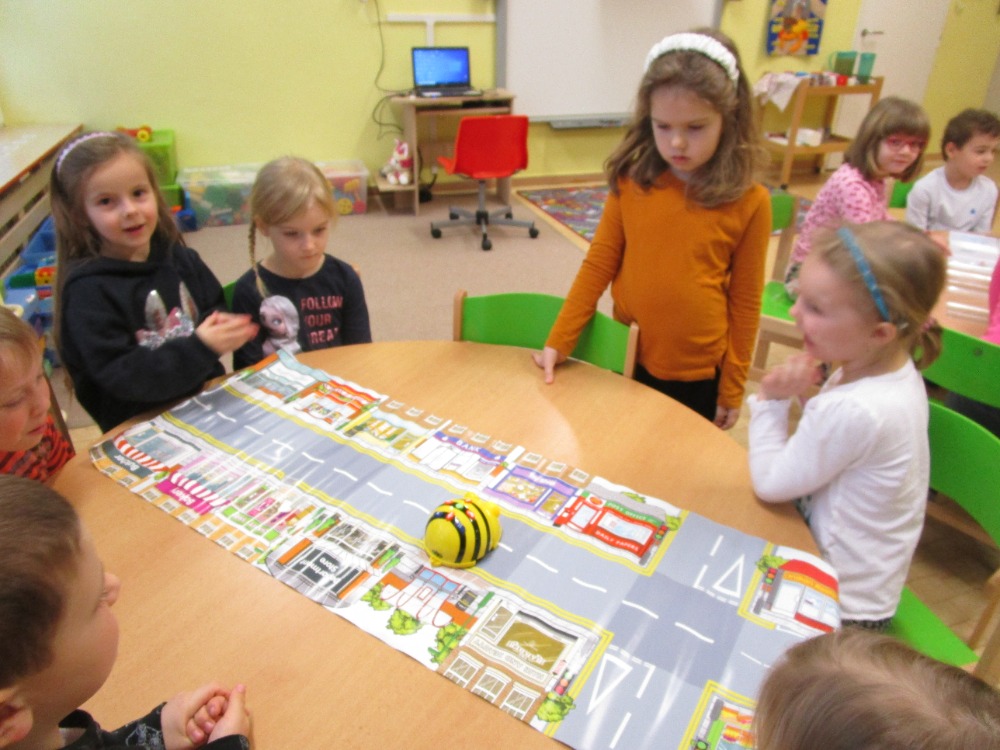 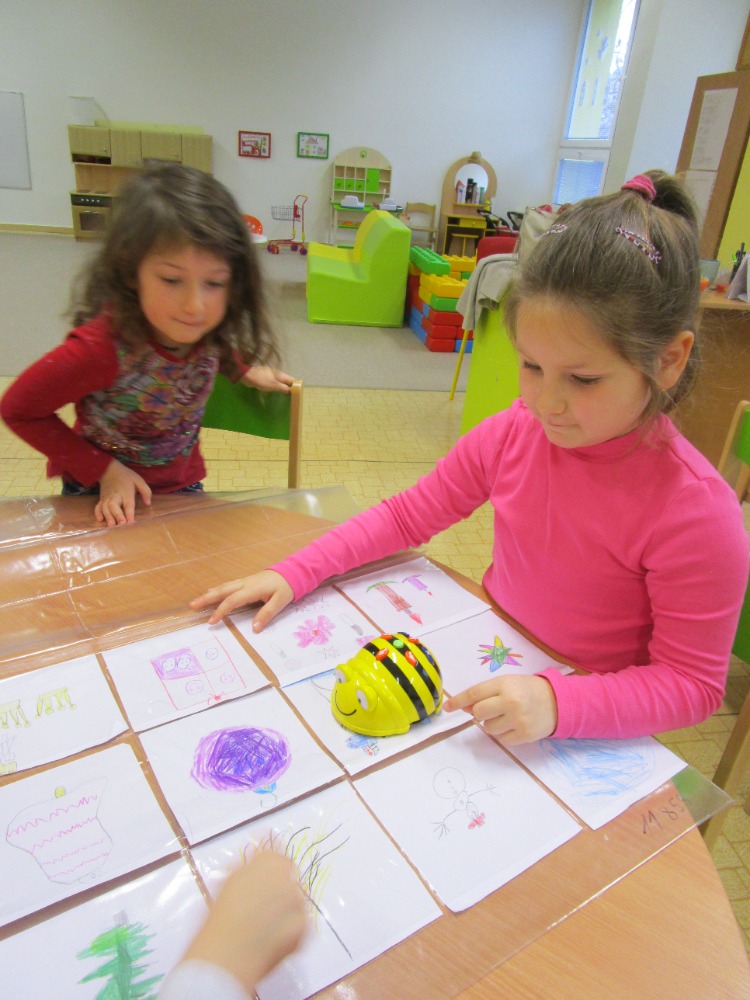 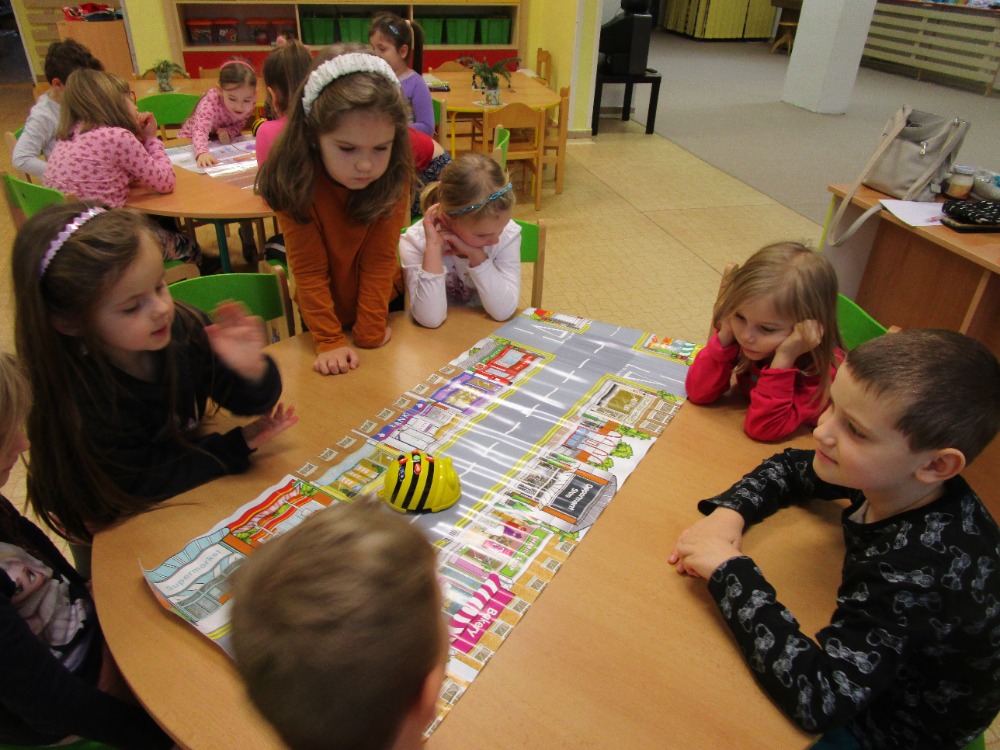 